Unit 5 Lesson 14: Make Sense of Decimal SubtractionWU True or False: Decimal Differences (Warm up)Student Task StatementDecide if each statement is true or false. Be prepared to explain your reasoning.1 The DifferenceStudent Task StatementFind the value of . Explain or show your reasoning.What questions do you have about subtracting decimals?2 Target Numbers: Subtract Tenths or HundredthsStudent Task StatementDirections:  Play one round of Target Numbers.Partner A:Start at 2. Roll the number cube. Choose whether to subtract that number of tenths or hundredths from your starting number.Write an equation to represent the difference.  Take turns until you’ve played 6 rounds.Each round, the difference from the previous equations becomes the starting number in the new equation.The partner to get a difference closest to 1 without going under wins.Describe a move that you could have made differently to change the outcome of the game.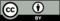 © CC BY 2021 Illustrative Mathematics®